Тематическая неделя«Зимние игры и забавы»в подготовительной группе № 4Творческий отчет  отражает опыт работы по организации познавательной, образовательной, активной физической и развлекательной деятельности детей на прогулке. Подготовили  и провели воспитатели  II квалификационной категории 
ГБОУ  ДС № 820 г. МоскваНекрасова С.Н.  и  Коренькова О.Н.21-25 января 2013 г.  Москва.Зимние праздники на Руси всегда сопровождались различными играми и забавами. Больше всех наступлению зимы, как правило, радуются дети. И не случайно, ведь именно зима предоставляет замечательную возможность весело и с пользой для здоровья проводить время на свежем зимнем воздухе.В нашем саду  ежегодно проходит тематическая неделя «Зимних игр и забав». Участие в этом мероприятии принимают все: воспитатели,  дети и их родители.Цель данного мероприятия: обогатить содержание прогулки в зимнее время, обеспечить детям полноценный активный отдых, познакомить с новыми играми и забавами. Дети получают большой заряд бодрости, здоровья, положительных эмоций.    Ниже приведем примеры игр и забав, рекомендации по проведению  их в детском саду.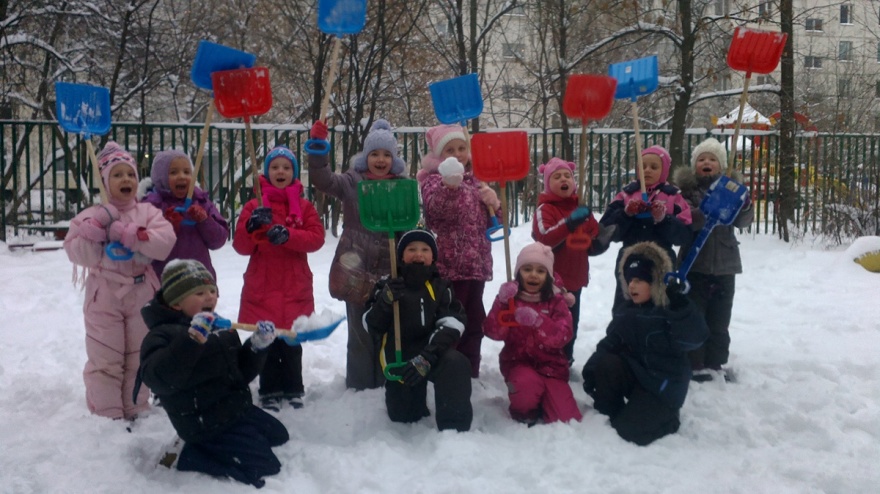 Игры и забавы можно проводить на снеговой  площадке -  «Скатывание шаров», «Гонка с шайбами», «Два Мороза», «Салки-заморозки», «Скольжение по ледяным дорожкам», «Игры с элементами хоккея».Одно из самых любимых зимних развлечений детей — игры в снежки-комочки. Как только выпадает первый снег или среди зимы наступает оттепель, дети лепят снежки и играют с ними. «Попади в цель», « Кто дальше забросит» и др. Пример игры: «Скатывание шаров» Эту игру лучше проводить после снегопада. Играющие делятся на несколько групп (по 5-10 человек) и расходятся по площадке. По сигналу воспитателя каждая группа начинает скатывать из снега шар. Через 10-15 минут подается второй сигнал, и ребята подкатывают свои шары к воспитателю. Побеждает группа, чей шар окажется больше.Скатанные шары можно использовать для постройки снежной крепости, лабиринта или других сооружений из снега.Рекомендация: Следить за тем, чтобы  все дети были вовлечены в игру: она не только развивает и воспитывает, но и согревает в холодный день.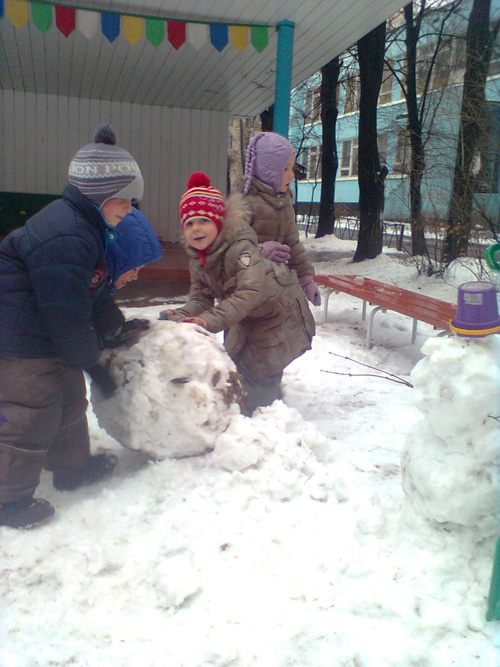 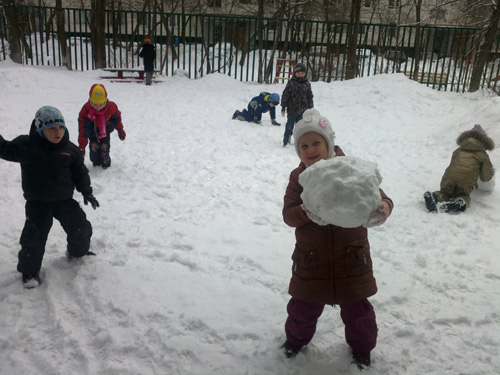 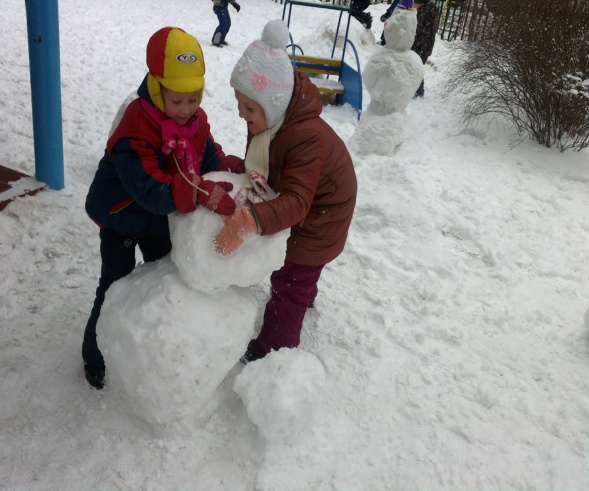 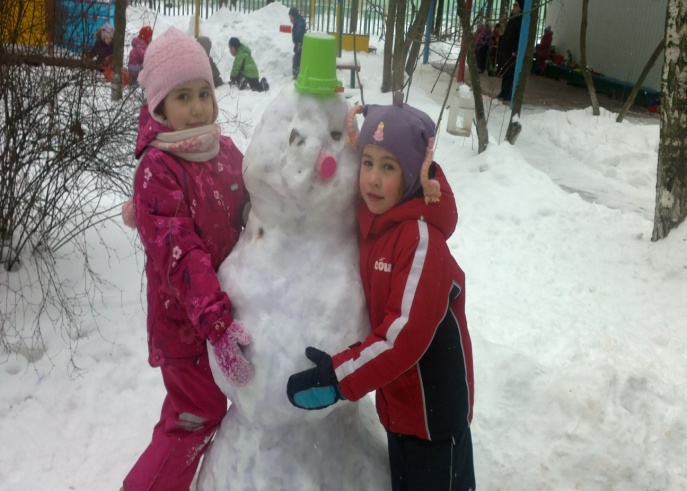 На коньках - игры будут интересны детворе, т.к. эти игры довольно динамичные и веселые. Такие игры можем рекомендовать родителям проводить в выходные дни. Катание на коньках развивает основные группы мышц, особенно ног, укрепляет сердечно-сосудистую, дыхательную системы, закаляет организм, повышает обмен веществ, способствует  воспитанию физических качеств (быстрота, ловкость, равновесие, глазомер, выносливость) а также волевых качеств (смелость, решительность и др.). «Гонка с шайбами», «Ловишки», « Пистолетик», «Волчок» и др.На лыжах - игры, благодаря чему, дети получат не только веселые забавы, но и заряд бодрости и здоровья.  « Шире шаг», «Кто быстрее», «Зимнее троеборье» и др. Передвижение на лыжах – циклическое движение повышенной интенсивности, благоприятно влияющее на костный аппарат и все группы мышц, в том числе и те, которые способствуют подержанию правильной осанки. Рекомендация: условия для хождения на лыжах в детском саду - для прокладывания лыжни выбирается место вдоль забора или спортивной площадки в безопасном месте. Трассу прокладывает взрослые человек более широкими лыжами, в младших группах она прямая, в старших - имеет небольшие горки, спуски, повороты. Вдоль трассы прокладываются ориентиры (кегли, кубики, флажки и пр.). Длина трассы в младших группах 30-40 метров, в старших – до 80 метров.На санках - игры доступны детям любых возрастов, ведь санки не требуют особых навыков, но представляют вполне доступный инструмент для проведения динамичных детских игр.  «Эстафеты на санках», «Паровозик» и др. Катание на санках, включая различные движения (ходьба, бег и др.), способствует укреплению основных групп мышц, развитию сердечно-сосудистой, дыхательной системы, закаливанию организма, усилению обмена веществ. Кроме того, у детей развиваются физические и волевые качества, а также положительные эмоции. С детьми старшего дошкольного возраста можно устраивать соревнования.  Пример игры. « Эстафета на санках»Две команды выстраиваются параллельными рядами, лицом к линии финиша, находящейся в 30-40 м. По сигналу воспитателя два (три) игрока от каждой команды, один в санях, другой в упряжке, (третий - подталкивающий сани сзади), бегут до линии финиша и обратно. Затем тот, кто вез сани, становится в конец колонны, его сменяет тот, кто сидел, а тот, кто подталкивал сани, садится в них. Для подталкивания саней сзади выходит следующий игрок команды.Побеждает команда, все игроки которой раньше успели прокатиться на санках. Если играющих мало, можно в каждом забеге занимать только двух игроков: один везет, другой сидит в санях.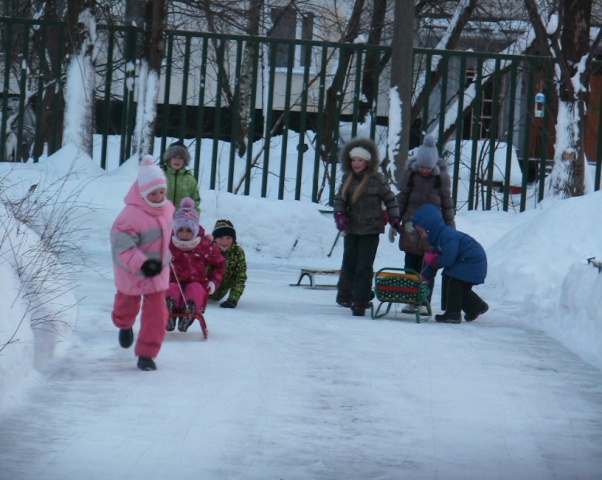 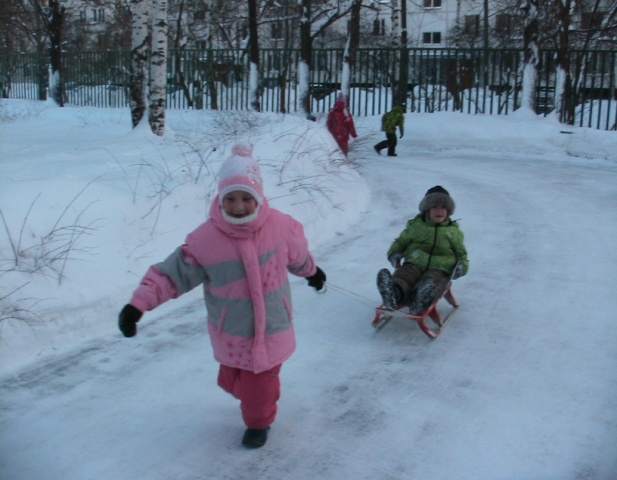 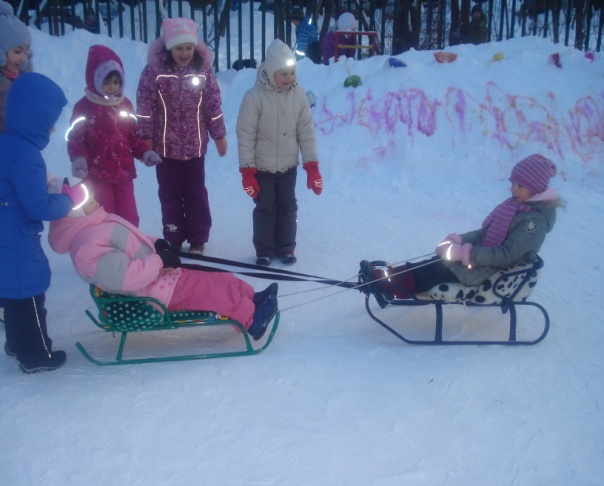 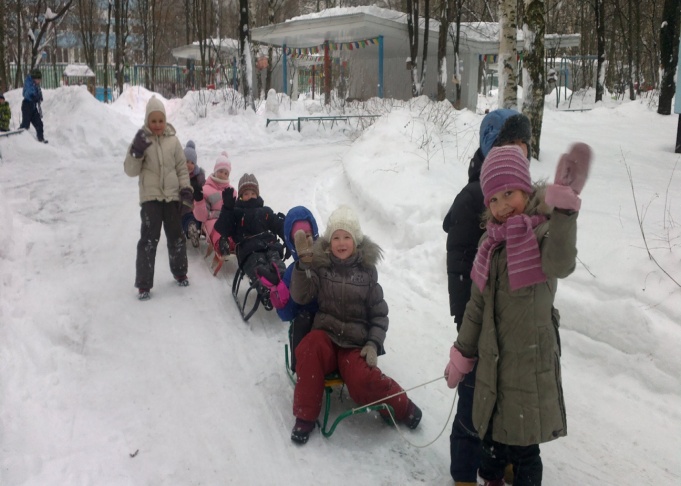 Снежные строители – одно из  интересных направлений зимних забав - строительство из снега, самого доступного строительного материала.  Снег - чудесный строительный материал, и он у каждого под руками. Из снега можно построить отличную горку для катания и ледяную горку, на которую надо взбираться по канату, крепость с башнями для военных игр, лабиринт, в котором можно заблудиться, построить мосты, тоннели, различные домики и беседки причудливой формы и многое другое. Рекомендация: Лучше всего заняться строительством в теплую погоду или во время оттепели, когда снег становится мягким и пластичным и очень хорошо лепится.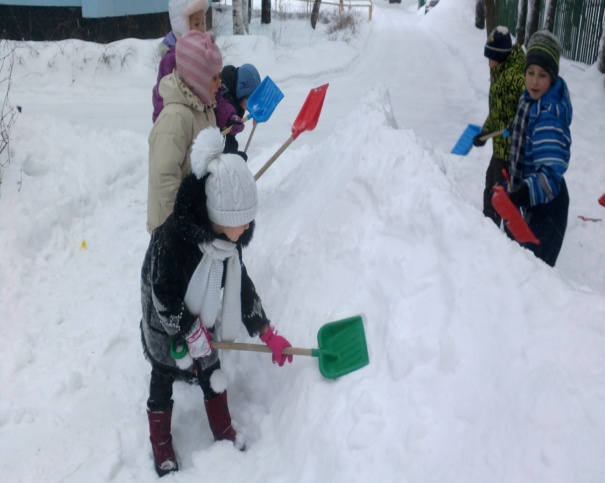 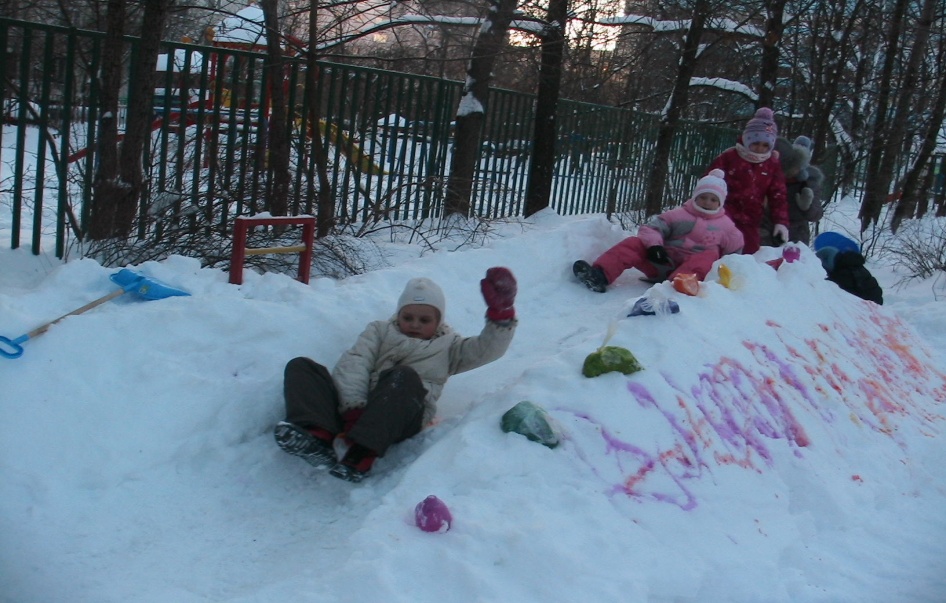 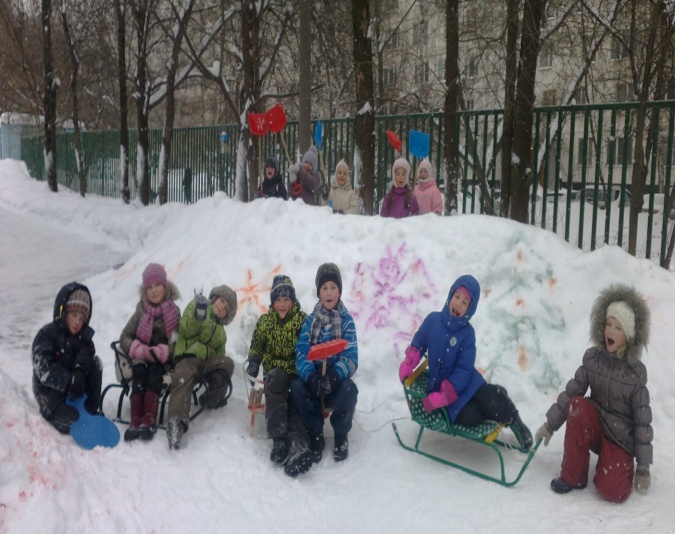 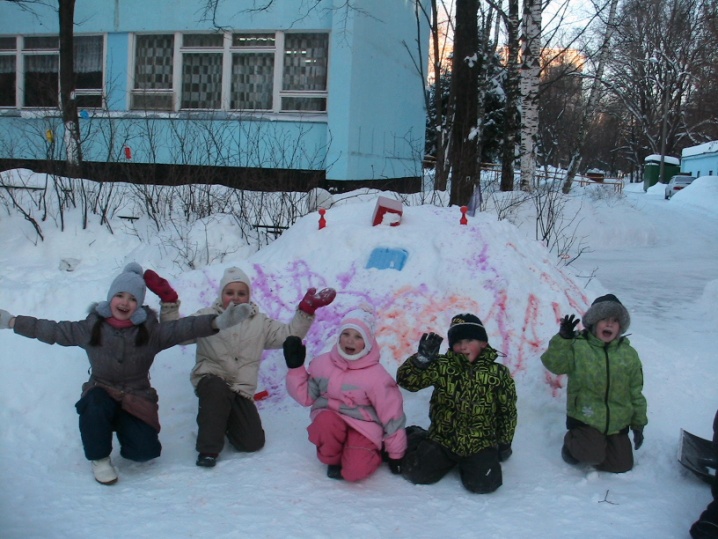 Экспериментирование - детям любого возраста очень нравится самим  проводить эксперименты с различными материалами в любое время года.   И зима  - это  не исключение из правил. Ведь только зимой есть снег, лед, ледяные дорожки! Со снегом и льдом можно придумать немало игр и интересных опытов. Они помогут детям узнать основы физики и химии и прекрасно развлекут его как на улице, так и дома. Экспериментирование обуславливает создание новых проявлений способностей ребёнка.Экспериментальная работа вызывает у ребенка интерес к исследованию природы, развивает мыслительные операции (анализ, синтез, классификацию, обобщение), стимулирует познавательную активность и любознательность, активизирует восприятие учебного материала по ознакомлению с природными явлениями, воспитание у него внутренней потребности в знаниях, проявляющихся в познавательном интересе.  Опыты со снегом и льдом: «Цветной снег», «Разноцветные льдинки», « Как охладить быстрее?», «Выращивание сосулек», « Где снег быстрее растает?» и др.Рекомендация: создать  условия для проведения опытов, соблюдать правила безопасности.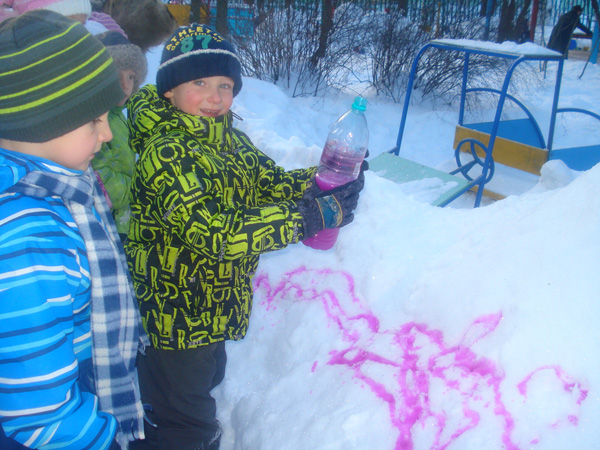 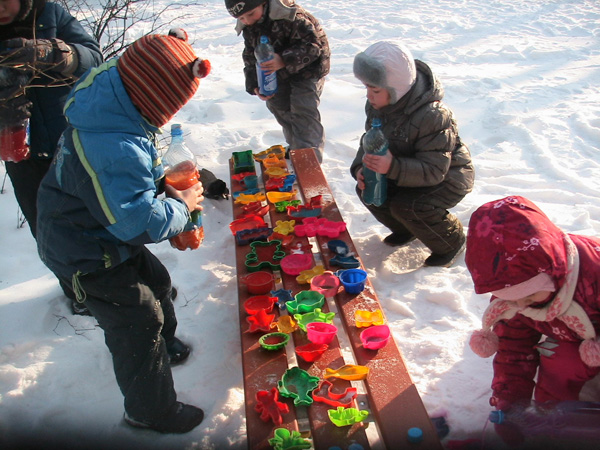 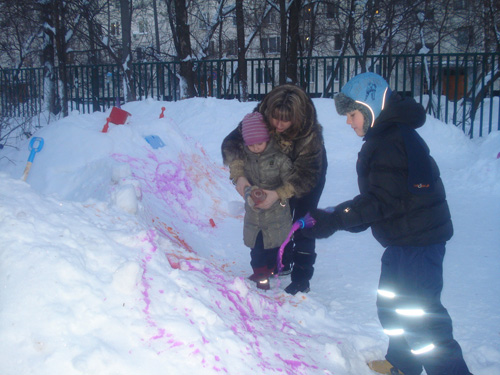 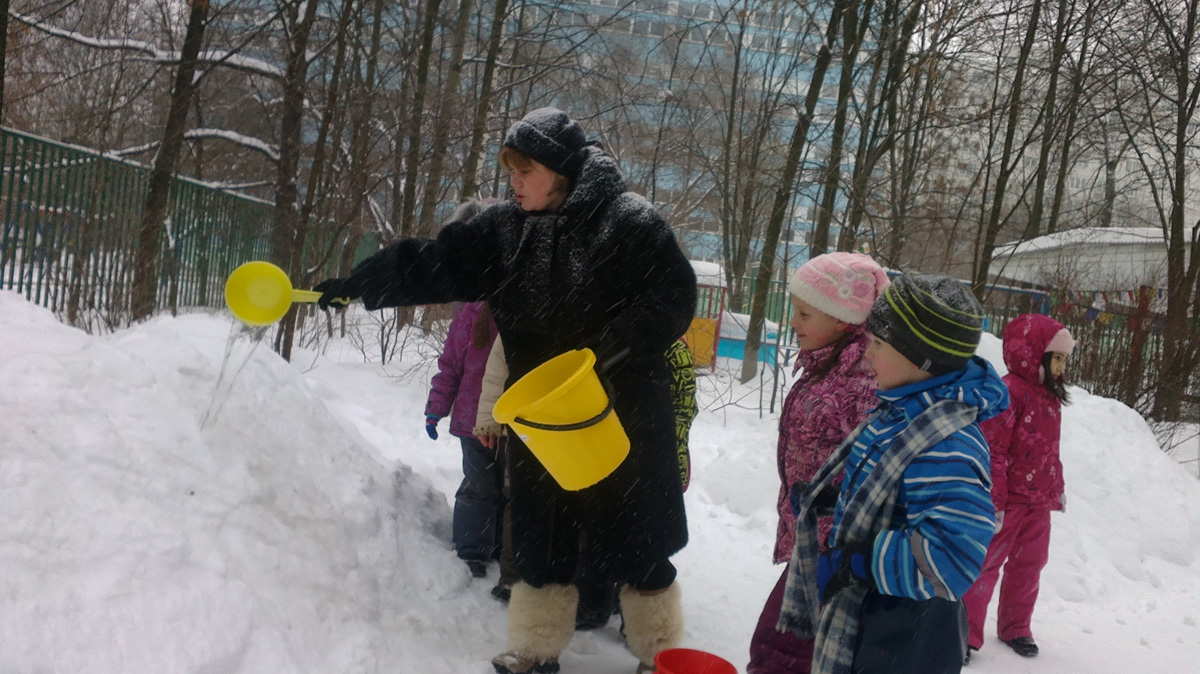 